ESTREMI  ATTO DI NOMINA (I dati pubblicati nel presente documento sono conformi a quanto riportato sul contratto di nomina depositato agli Atti dell’Istituto)IL DIRIGENTE SCOLASTICO   Dott. Giuseppe POSILLICO  Firma autografa sostituita a mezzo stampa          Ai sensi dell’art. 3 DLvo del 12/02/93 n.39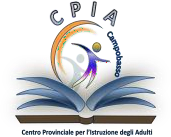 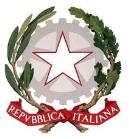 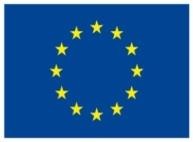 Ministero dell’Istruzione, dell’Università e della RicercaCENTRO PROVINCIALE ISTRUZIONE ADULTI (CPIA)Via delle Frasche, 44   - 86100 CampobassoPresidenza Tel.0874405921- D.S.G.A Tel. 0874405922 - Segreteria tel. 0874405923/24C.M.CBMM205005 - C.F.92071940701e-mail:cbmm205005@istruzione.itPec:cbmm205005@pec.istruzione.it– Sito Web:www.cpiacampobasso.edu.itCOGNOME E NOMEGIUSEPPE POSILLICODESCRIZIONE DEL PROVVEDIMENTOINCARICORAGIONE DELL’INCARICO  PROGETTO “RETE SPORTELLI AMICI”QUALIFICADIRIGENTEGRADUATORIADEPOSITATA AGLI ATTI